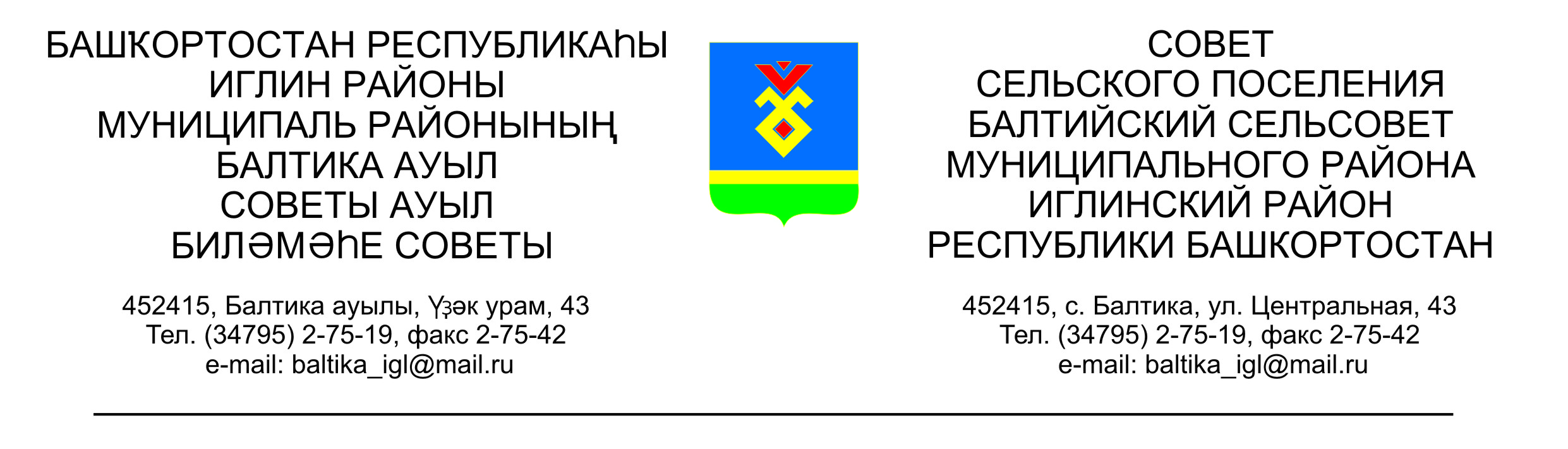                  КАРАР                                                                                  РЕШЕНИЕ  «25» июль  2022г.               № 303          «25» июля 2022г.    Об утверждении Дополнительного соглашения к Соглашению между органами местного самоуправления муниципального района Иглинский район Республики Башкортостан и сельского поселения Балтийский сельсовет муниципального района Иглинский район Республики Башкортостан о передаче сельскому поселению части полномочий муниципального районаВ соответствии с ч. 4 ст. 15 Федерального закона от 06 октября 2003 года №131-ФЗ «Об общих принципах организации местного самоуправления в Российской Федерации», руководствуясь Законом Республики Башкортостан от 30.10.2014 № 139-з «О внесении изменений в Закон Республики Башкортостан «О местном самоуправлении в Республике Башкортостан», Совет сельского поселения Балтийский сельсовет муниципального района Иглинский район Республики Башкортостан решил:1. Утвердить Дополнительное соглашение к Соглашению между органами местного самоуправления муниципального района Иглинский район Республики Башкортостан и сельского поселения Балтийский сельсовет муниципального района Иглинский район Республики Башкортостан о передаче сельскому поселению части полномочий муниципального района, согласно приложению.2. Настоящее решение разместить на официальном сайте органов местного самоуправления сельского поселения Балтийский сельсовет муниципального района Иглинский район Республики Башкортостан.3. Контроль за исполнением настоящего решения возложить на Постоянную комиссию Совета по бюджету, налогам, вопросам собственности (председатель –Н.Е. Кот).Глава сельского поселения                                                       И.М.БугвинДополнительное соглашение к Соглашению между органами местного самоуправления муниципального района Иглинский район Республики Башкортостан и сельского поселения Балтийский сельсовет муниципального района Иглинский район Республики Башкортостан о передаче сельскому поселению части полномочий муниципального районас. Иглино							        	            22 июня 2022 годаСовет муниципального района Иглинский район Республики Башкортостан, именуемый в дальнейшем Район, в лице председателя Совета муниципального района Иглинский район Республики Башкортостан Карунас Жанны Леонидовны, действующего на основании Устава, с одной стороны, и Совет сельского поселения Балтийский сельсовет муниципального района Иглинский район Республики Башкортостан, именуемый в дальнейшем Поселение, в лице главы сельского поселения Балтийский сельсовет муниципального района Иглинский район Республики Башкортостан Бугвин Ирины Михайловны, действующего на основании Устава, с другой стороны, заключили настоящее Дополнительное соглашение о нижеследующем:1. Внести в Соглашение от 22 декабря 2021 года № 349 изменение, изложив пункты 3.2 и 3.3 в следующей редакции:«3.2. Объем иных межбюджетных трансфертов, необходимых для осуществления передаваемых полномочий Поселению определяется исходя из протяженности дорог и утверждается решением Совета муниципального района Иглинский район Республики Башкортостан «О бюджете муниципального района Иглинский район Республики Башкортостан».3.3. Дополнительные денежные средства выделяются по распоряжению Администрации муниципального района Иглинский район Республики Башкортостан из Дорожного фонда муниципального района Иглинский район Республики Башкортостан с последующим внесением изменений в решение Совета муниципального района Иглинский район Республики Башкортостан о бюджете муниципального района Иглинский район Республики Башкортостан.».2. Во всем остальном, что не предусмотрено настоящим Дополнительным соглашением, действуют условия Соглашения от 22 декабря 2021 года № 349.3. Настоящее Дополнительное соглашение составлено в двух экземплярах, имеющих одинаковую юридическую силу, по одному для каждой из Сторон.Адреса и реквизиты сторон:Совет муниципального районаИглинский районРеспублики БашкортостанСовет сельского поселения Балтийский сельсовет муниципального района Иглинский район Республики Башкортостан452410, Иглинский район, с. Иглино, ул. Ленина, 58ИНН 0224009352  КПП 02240100р/с 03231643806280000100казн/с 40102810045370000067в Отделении – НБ Республика Башкортостан//УФК по Республике Башкортостан г. Уфа452415, Иглинский район, с. Балтика, ул. Центральная, д 43.ИНН 0224002639        КПП 022401001р/с 03231643806284100100казн/с 40102810045370000067в Отделении – НБ Республика Башкортостан//УФК по Республике Башкортостан г. Уфа Председатель Советамуниципального района Иглинский район Республики Башкортостан____________/Карунас Ж. Л.МПГлава сельского поселения Балтийский сельсовет муниципального района Иглинский район Республики Башкортостан____________/ Бугвин И.М.МП